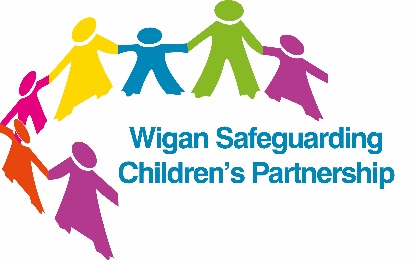 Report for Initial Child Protection Conference (ICPC)Please complete this report in conjunction with the attached guidance.By completing this report, you are giving permission for the report to be shared with all conference participants. You must share this report with the family at least two days prior to the conference.Signed:					Name:Agency:Date:Date of ICPC  TimeName of Child/renDOBName of agencyFamily living in the homeFamily living in the homeFamily living in the homeNameD.O.B/EDD?D.O.B/EDD?RelationshipPR? PR? NHS number Significant others outside of the homeSignificant others outside of the homeSignificant others outside of the homeNameD.O.BAddressRelationshipPR? NHS numberNHS numberEducation settingGP details What is working well?Tell us about existing safety in the family; when the child has been kept safe from harm in the past, or how the child is currently kept safe from harm;Tell us about the existing strengths in the family, which are things that are positive for the child, but do not necessarily keep them safe.What are we worried about?Tell us about past harm that the child has experienced;Tell us about the current danger the child is facing or harm they are currently experiencing;Tell us what the impact is on the child;Tell us what will happen if nothing changes. Complicating FactorsTell us what things are getting in the way of the family being able to make changes.NetworkTell us what you know about the child and family’s network; the people in their wider family and social circle, and whether these people can help or not.Work already undertakenProvide information regarding your agency’s attempts to support the family to date, and progress made;So what? Provide your professional analysis.What needs to happen (including recommendation)What help and support does the family need, in order to make sure they are able to keep the child safe?What could you do as part of the child’s plan?What is your recommendation about whether or not the child needs a child protection plan, and why(threshold)? This recommendation will be based on the information you currently hold and may be subject to change based on information shared at conference. Views of the child and familyWhat is your understanding of what the child’s life is like?What has the child told you or what have you observed?What are the views of the parents/carers?What are the views of the family’s network?Views of the child and familyWhat is your understanding of what the child’s life is like?What has the child told you or what have you observed?What are the views of the parents/carers?What are the views of the family’s network?Date shared with family